Publicado en  el 07/01/2016 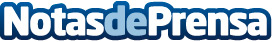 Cuatro aplicaciones de la tecnología de la F1 fuera de los circuitosDatos de contacto:Nota de prensa publicada en: https://www.notasdeprensa.es/cuatro-aplicaciones-de-la-tecnologia-de-la-f1 Categorias: Medicina Inteligencia Artificial y Robótica Automovilismo Industria Automotriz Innovación Tecnológica http://www.notasdeprensa.es